PhD placements in the Cabinet Office’s Open Innovation TeamThe Cabinet Office’s new Open Innovation Team has been established to generate analysis and ideas for priority projects by helping officials collaborate more intensively with outside experts. We are supported by Research Councils UK and sponsored by four leading universities - Bath, Lancaster, Southampton and Warwick – but our relationship with our sponsors is not exclusive. We are inviting PhD students to join our team on placement for a minimum of 3 months to help us deliver projects on health, welfare reform, industrial strategy, digital transformation and various other priority areas. Responsibilities PhD students working with us on placement will be expected to carry out a range of tasks, including: Reviewing evidence to inform policy discussions and help scope out projectsGenerating analysis and policy ideas working alongside officials and outside experts Developing project plans to ensure projects remain on trackPitching new projects to Whitehall departments and non-government partnersManaging stakeholders inside and outside WhitehallOrganising engagement activity, including arranging meetings, university visits and Whitehall policy seminars Required skills/experienceWe are looking for PhD students who can:Communicate well, including translating complex ideas to non-expert audiences Manage their time effectively, juggling a variety of tasks with minimal supervision  Collaborate with a variety of team members, government officials and academicsAdapt as projects and partners evolve    Demonstrate an interest in policy and a willingness to learn about new issuesTraining and experience expected to be gained on the placement The placement will provide an excellent opportunity to:Understand more about how Whitehall works and how policy is developed Hone writing and communication skills for non-expert audiences Develop networks in government, including in Cabinet Office and HM TreasuryBuild knowledge of new policy areasApply research skills in a different way, producing outputs that could impact government policy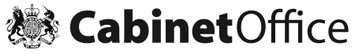 